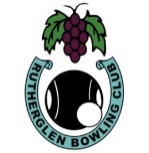 Rutherglen Bowling Club Inc.Executive Committee MeetingMinutesDecember12th 2016Meeting Opened:	7.00 pmPresent:	 Jan Widdop, John Ross, Ross Rankin, Phil Peers John Crossman, Christine Flanagan, Chris Langdon Apologies: Nil   Apologies Accepted: Moved          Seconded            Cd.	 Minutes: President Ross asked those present if they had read the Minutes and if they were a true account of the previous meeting.Moved: Phil		Seconded: John C. That the Minutes as presented are accepted.		Cd.Business arising from the Minutes:Disabled Access:	The steel has arrived Chris to Liaise with Geoff Tozer, Noel Murrell and John Crossman to plan the project to start construction.Rink Numbers: Ongoing.Coffee Machine: Phil has discussed with Wodonga, throughput is needed for it to be a success. Aldi can supply a suitable alternative. Moved by Phil and seconded Christine that we purchasethe alternative, cost $130 plus pods Cd.Water Tank : Chris L noted that problem is there but is not necessarily serious at this point. It was decided that John C obtain prices for an alternative tank to be connected to the new shed in anticipation that the condition worsens, for further discussion.Financial Report:President Ross called on the Treasurer to present the financial report for the previous month. Treasurer Jan tabled the report which showed a healthy balance. Moved: Jan 	Seconded: Phil that the Financial Report as presented be accepted.			Cd.Correspondence:The Secretary presented the following Correspondence received and sent for the month:Inwards Correspondence:	The following was received throughout the month:An email was received from the secretary of the O&M Region announcing an information meeting on Friday 2nd December at Wangaratta was cancelled.An email was received from North East Water regarding our allocation for the season.A letter was received from The Victorian Commission for Gambleing and Liquor Regulation advising that our application was approved effective 01/01/17 to 01/01/27.An email was received from Good Sports for the monitoring report.A certificate of final inspection was received for the new shed from Indigo ShireOutwards Correspondence:	The following was the outgoing correspondence for the month:Good Sports monitoring report was forwardedMoved: Chris F	Seconded: John C. That the correspondence as presented be accepted.		Cd.Business Arising from Correspondence: NilReports:	The following reports were tabled and presented:Greens Report:	Report Tabled:                         Col needs more fertiliser.It was Moved by Chris and seconded by John C that we purchase same. Cd Match Sub-Committee:	The following points were highlighted from the report:During the month of November, we had 144 playres from the high school. Also a 40th birthday party of 19 barefoot bowlers on Sunday 18th December.Morris Triples has been relocated to the 26th February. The Harcourt’s Triples has been relocated to the 22nd January.The Poachers Paradise Triples has been relocated to the 22nd April.  Sponsorship Committee: Paul & Schollard have come on board with their sponsorship	Grants Sub-Committee: NilCatering Sub-Committee: All is well, the breakup night was a huge success.Bar Manager’s Report:	All is wellMedia and Website Report:	 Noel requires more information for the website Mid-Week Pennant:		The top team is second and the second team is fifth on the ladderWeek-End Pennant:		The A1 side has won three matches ,lost three and drawn one, and are sitting fourth on the ladder. The A3 won three and lost four. The B2 have won four  and lost three and are fifth on the ladder. Many thanks to the ladies for the afternoon teas and the mid-week dinnersMoved: Phil		Seconded: John C that the Reports as presented are accepted.			Cd.General Business:	President Ross asked those present for any issues to be raised:Ross: An application for membership was received from Wayne Green. President Ross has spoken to Wayne and discussed his history at other clubs. John R. has spoken to representatives from  Chiltern, Corryong and Yackandandah. While there were issues at these clubs there was nothing to suggest that his application could legally be refused,  after spirited discussion it was unnamously agreed that his application be passed. John R. to write to Wayne outlining our concerns with the expectation that our code of conduct be ahered to at all timesBeing no further business President Ross declared the meeting closed and thanked all for their attendance and input.Meeting Closed:	9.00 pmNext Meeting:	7:00 pm	Monday 16th. January 2017